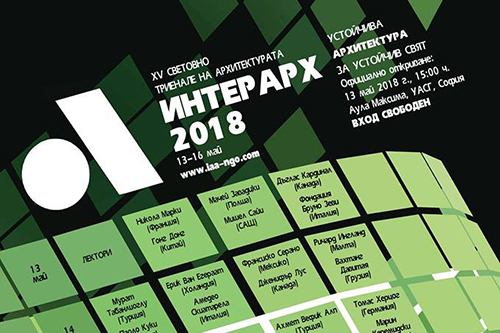 ЗАЯВКА НА УЧАСТИЕ Цели посещения Форума:Расширение деловых международных контактов Повышение профессиональных компетенций: получение актуальной информацииУчастие в мастер-классах, семинарах, круглых столахУчастие в экспозицииУчастие в экскурсияхПродвижение бренда компании и PR первого лица компанииразмещение рекламы на сайтах агентства и академии (московское отделение)эксклюзивное интервью, репортаж с участием представителей компании*Заполненная заявка является подтверждением Вашего участия в Международном форуме «ИНТЕРАРХ 2018». 
КОПИИ ПАСПОРТОВ С ВИЗАМИ УЧАСТНИКОВ ДЕЛЕГАЦИИРеквизиты компании и заполненная Заявка принимаются в адрес Оргкомитета по телефону: +7 (499) 409-88-61 и е-mail: press@architektor.ru  (подпись, М.П.)                                                                                (фамилия, инициалы)«___»___________________2017 года.Название компании (полностью):Ф.И.О. руководителя компании (полностью):Организационно-правовая форма компании:Занимаемая должность:Количество сотрудников компании:Почтовый адрес (с индексом):Дата образования компании:Адрес электронной почты:Вид деятельности компании:Телефон/факс (с кодом):Состав делегации: (Ф.И.О./ должность)1.2.3.4.5.